Publicado en Madrid el 20/04/2023 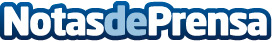 El nuevo ransomware de 'triple extorsión' pone en jaque a empresas y empleadosEl ransomware de triple extorsión es una de las principales ciberamenazas para las empresas y entidades de todo tipo en 2023 según los expertos de S2 Grupo. El objetivo de este nuevo tipo de ciberataques no sólo es el dinero de la empresa vulnerada, sino que también se extorsionan a terceros que puedan verse afectados por la divulgación de los datos extraídosDatos de contacto:Luis Núñez Canal667574131Nota de prensa publicada en: https://www.notasdeprensa.es/el-nuevo-ransomware-de-triple-extorsion-pone_1 Categorias: Finanzas Ciberseguridad Recursos humanos Innovación Tecnológica http://www.notasdeprensa.es